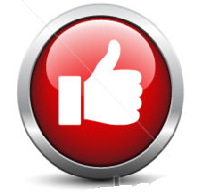 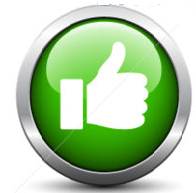 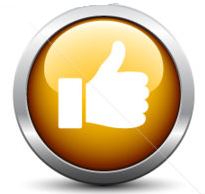 Игра «Чей головной убор?»Картинки к рассказу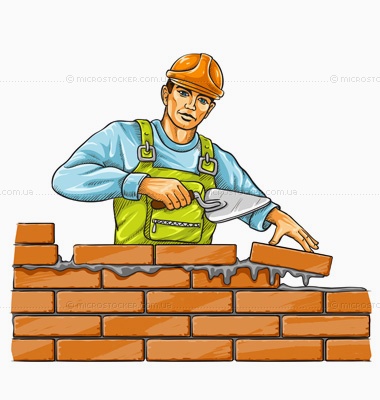 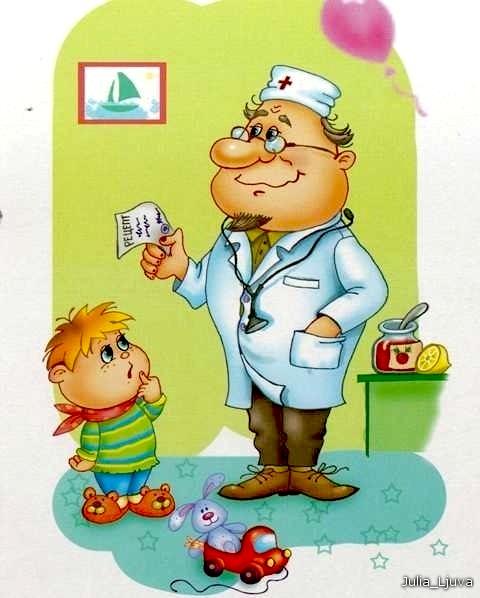 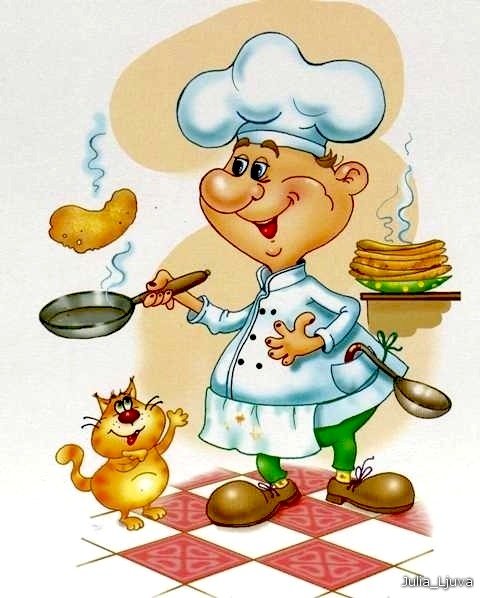 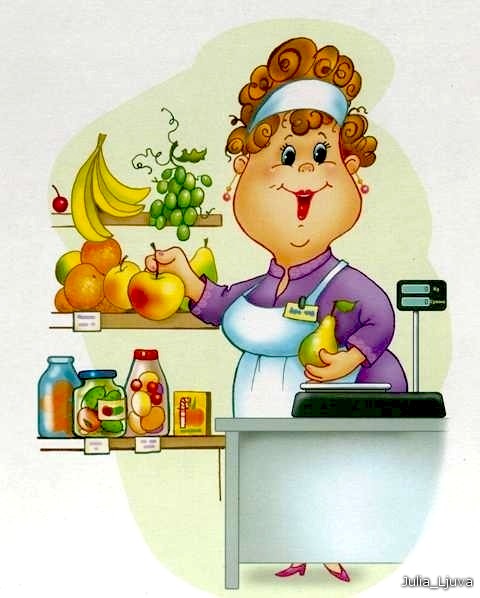 Игра «Что общего и чем отличаются»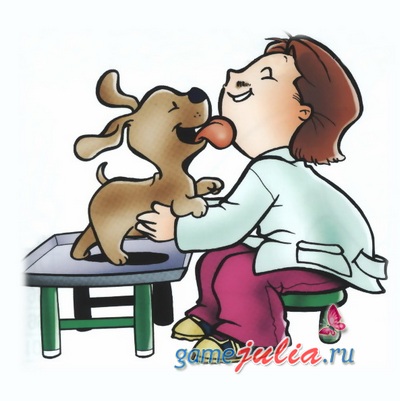 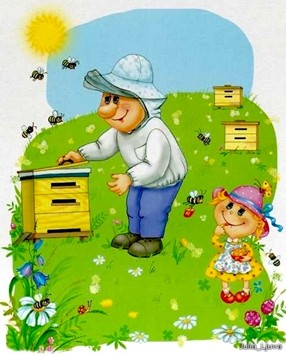 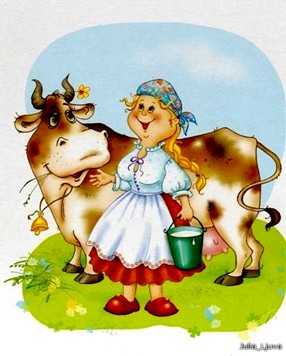 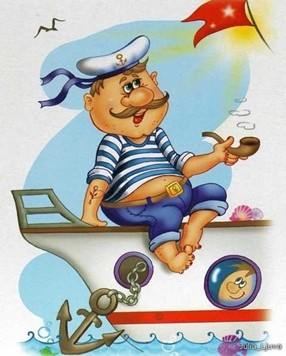 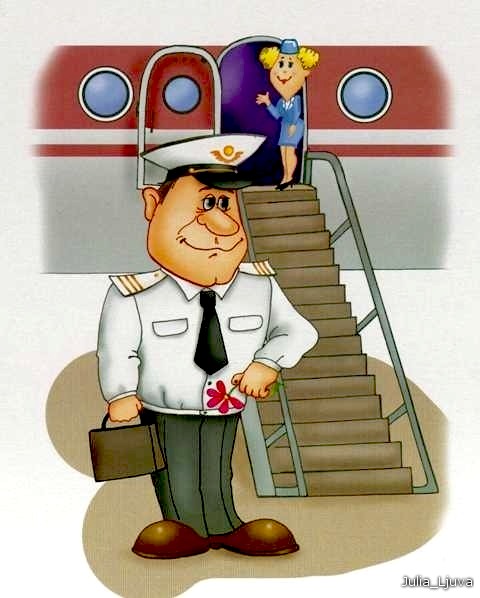 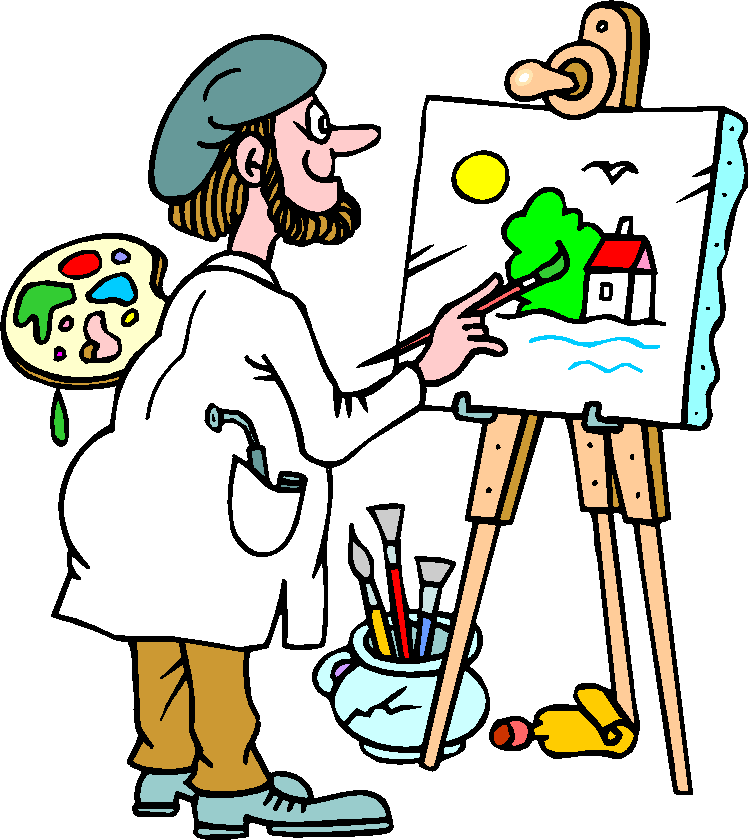 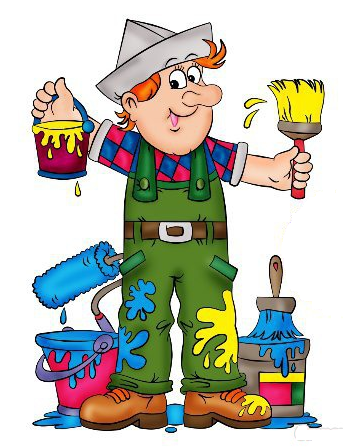 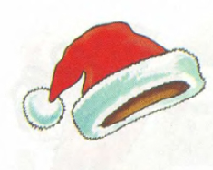 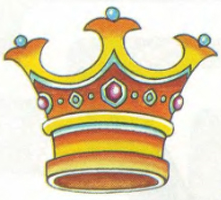 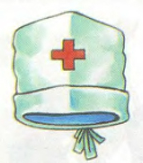 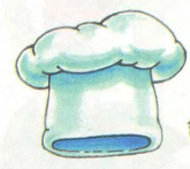 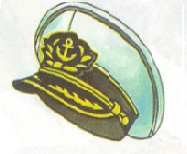 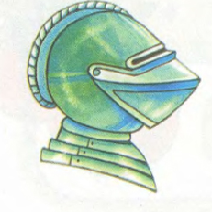 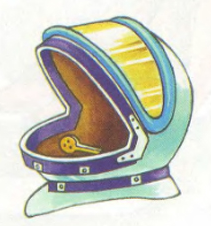 1234567Определи, кто из этих людей – левша?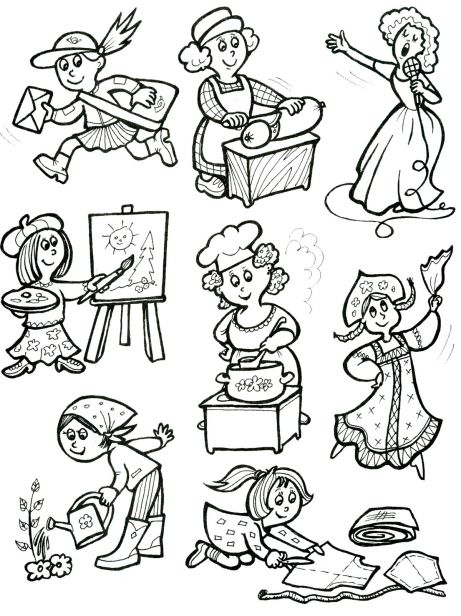 Определи, кто из этих людей – левша?